ФОТООТЧЁТ  О МЕРОПРИЯТИИГородское методическое объединение педагогов дополнительного образования Секция «Декоративно-прикладное творчество» (руководитель Мельникова Е.В.)Дата проведения: 09.12.2016 г. Место проведения: МАУ ДО ЦДЮНТТМастер -  класс  «Новогодние открытки в технике «айрис - фолдинг »   Провела: педагог дополнительного образования – Соловьёва Галина Александровна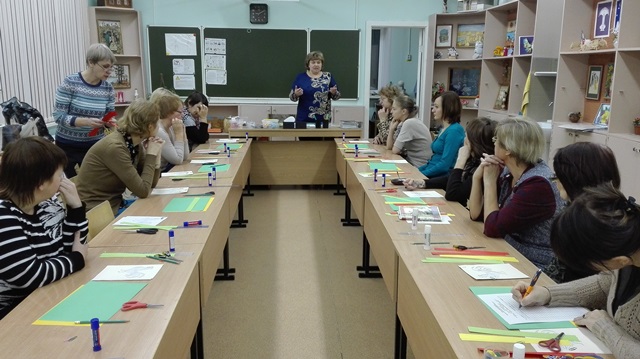 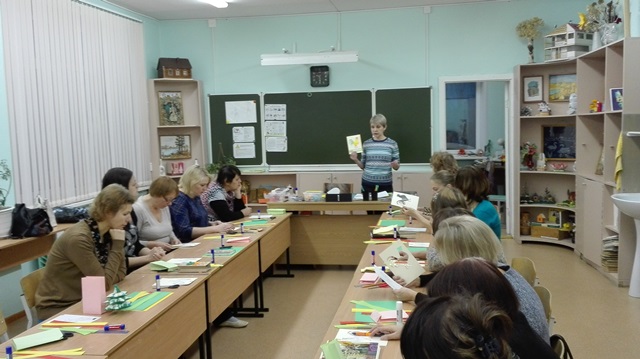 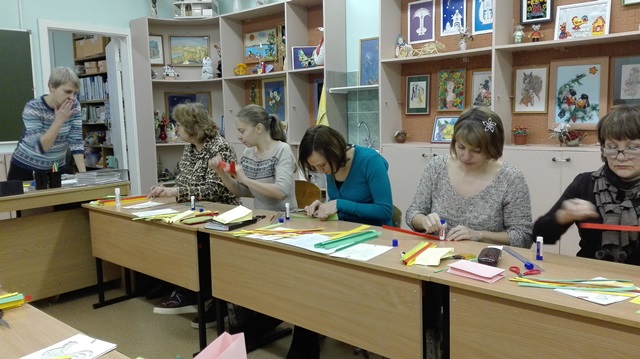 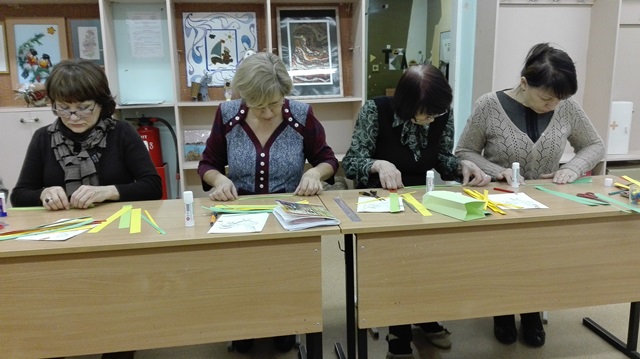 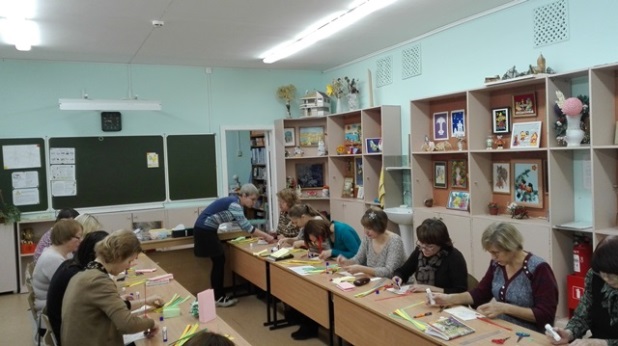 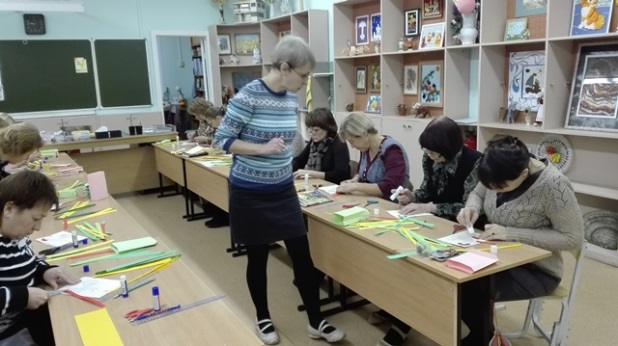 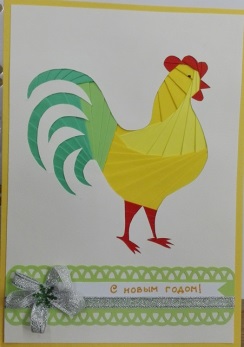 Мастер – класс «Новогодние игрушки из фетра»Провела: педагог дополнительного образования –   Сюзева Вера Ивановна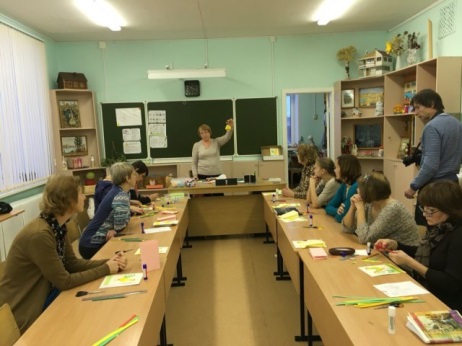 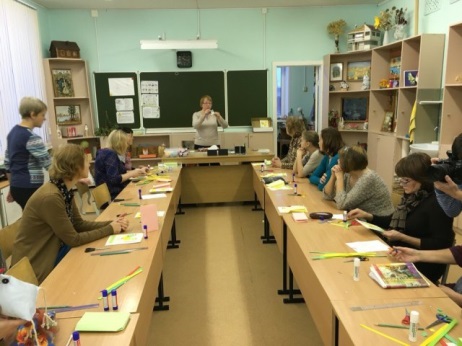 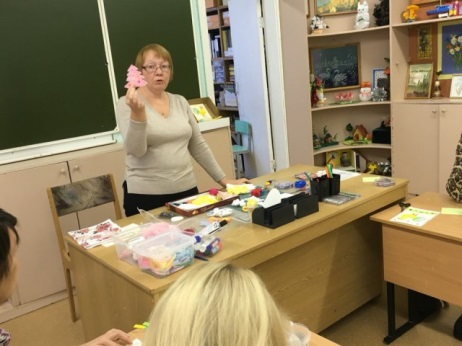 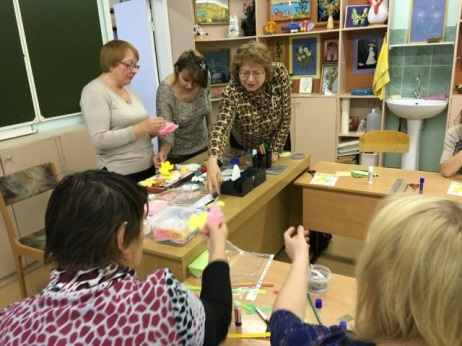 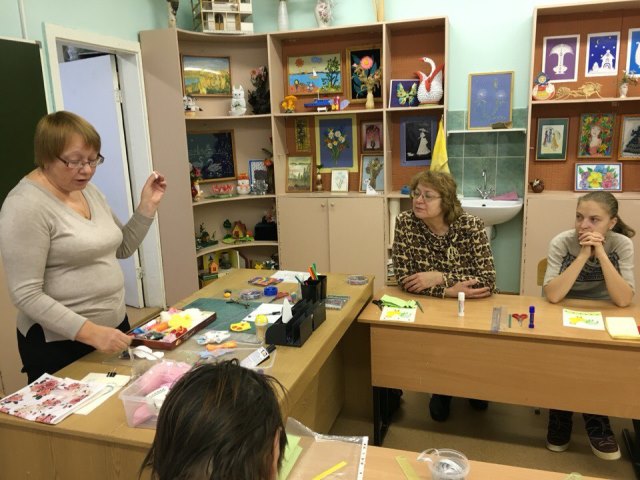 МИНИ - ВЫСТУПЛЕНИЯ ПЕДАГОГОВ(Жмако Л.М., Чернявская О.А., Гончарова Т.С., Князева Т.В.)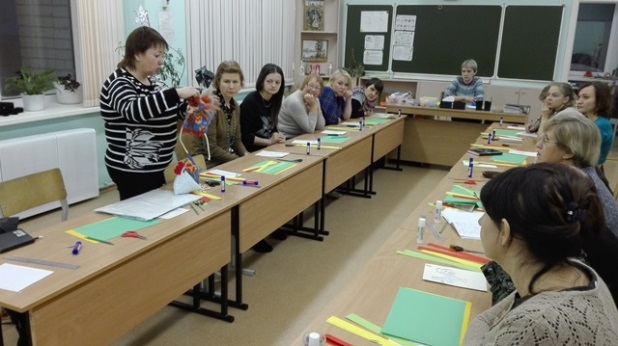 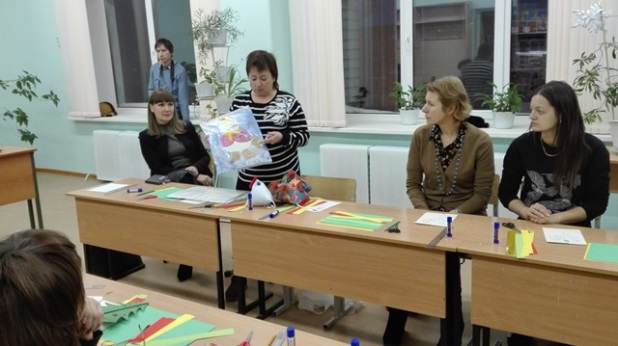 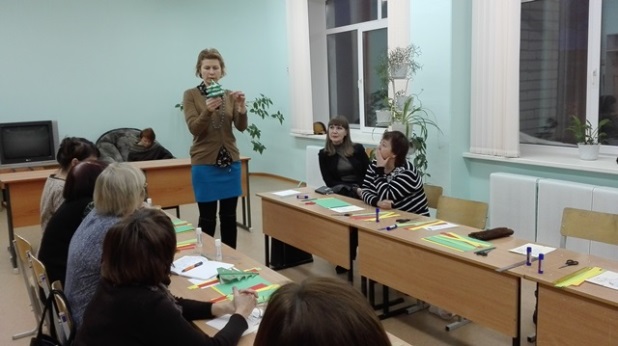 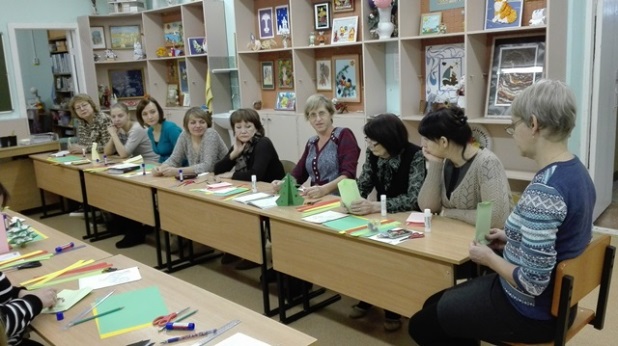 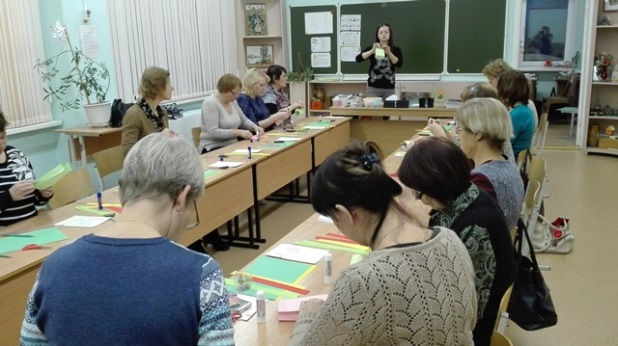 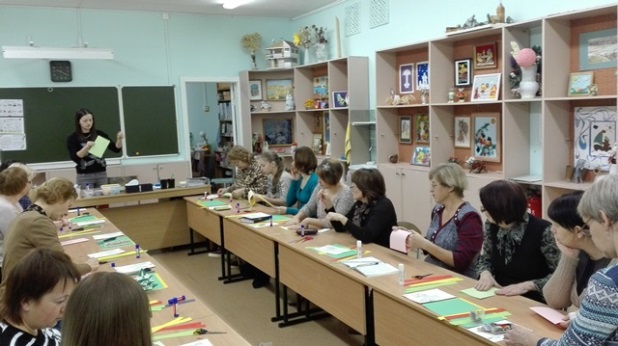 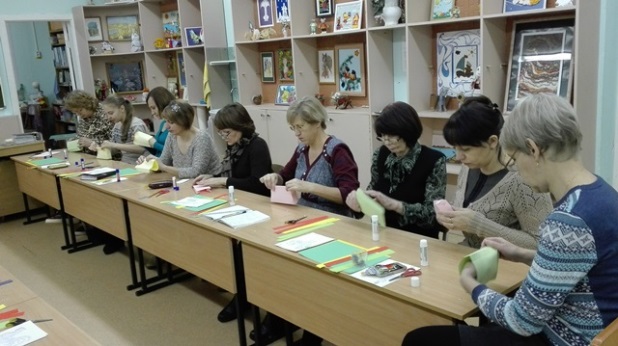 